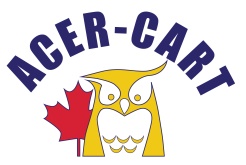 Association canadienne des enseignantes et des enseignants retraitésCanadian Association of Retired TeachersDate 	: March 11, 2019From	: Roger Régimbal Executive DirectorTo       ; ExecutiveObjet 	: Executive meeting in JuneMembers,This year events will be shifted because of the e-petition presentation at 10 AM Thursday. Here are a few options for the executive meeting. One premise, Gerry will not arrive until 5 PM on Wednesday, so he will probably be available only after 6;30. I do not have the schedule for other people.If there is no presentation in the House of Commons, it will be business as usualThank you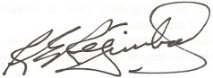 Roger Régimbal Executive directorOptionsTimeAdvantageDisadvantageWednesday June 5th 7 PMUntil9 PMWe would get the meeting doneEveryone will be able to participateShort time only 2 hours. Could be compensated by an early morning follow-up meeting.People are tired, and hungry. It would be difficult to go to diner early as people would have a drink and focus would me more difficult.9:00 is late for diner.Thursday June 6th 7 AMUntil9 : 15 AMWe would get the meeting doneEveryone will be able to participateShort time only 2 hours 15 minutes if we get stuck on itemsCould resume meeting at 5 PM but then we would not be available to host the delegates 7 am is early since we would have to get up at 6 to have breakfast etc. (3 AM for Gerry)Monday June 3rd 11 AM Ottawa TimeConference call.Discuss all of the main issues. Documents would be readyExecutive meeting for final touches, Thursday at 8 AMFace to face meetings are important.???Other suggestions